Диспансеризация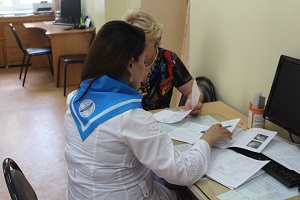 Что такое диспансеризация?Диспансеризация - это комплекс мероприятий, проведение лабораторных и инструментальных методов диагностики, осуществляемых в отношении определённых групп населения.Если Вы хотите пройти диспансеризацию и застрахованы в системе обязательного медицинского страхования, Вы можете это сделать БЕСПЛАТНОЦели диспансеризации:1. раннее выявление хронических неинфекционных заболеваний и основных факторов риска их развития;2. определение группы состояния здоровья застрахованных граждан и группы диспансерного наблюдения лиц с выявленными заболеваниями, а также необходимых профилактических, лечебных, оздоровительных мероприятий в соответствии с группой здоровья;3. проведение краткого или углублённого профилактического консультирования граждан с выявленными заболеваниями и (или) факторами риска их развитияПриказом Минздрава РФ №124н от 13.03.2019 г. «Об утверждении порядка проведения профилактического медицинского осмотра и диспансеризации определённых групп взрослого населения» установлен следующийПорядок прохождения диспансеризацииПРОФИЛАКТИЧЕСКИЙ МЕДИЦИНСКИЙ ОСМОТР проводится 1 раз в год, начиная с 18 лет, и включает в себя:- анкетирование;- расчет на основании антропометрии - индекса массы тела, окружность талии;- измерение артериального давления;- определение уровня общего холестерина в крови;- исследование уровня глюкозы в крови;- определение относительного сердечно-сосудистого риска - 1 раз в год с 18 до 39 лет или определение абсолютного сердечно-сосудистого риска - 1 раз в год с 40 до 64 лет;- флюорографию легких (1 раз в 2 года);- ЭКГ в покое при первом прохождении профилактического осмотра, далее - 1 раз в год с 35 лет;- измерение внутриглазного давления при первом прохождении профилактического осмотра, далее 1 раз в год с 40 лет;- осмотр акушеркой или врачом акушером-гинекологом женщин;- прием по результатам профилактического медицинского осмотра врачом-терапевтом или врачом по медицинской профилактике отделения медицинской профилактики или Центра здоровья.ПЕРВЫЙ ЭТАП ДИСПАНСЕРИЗАЦИИ с 18 до 39 лет проводится 1 раз в 3 года (в 2019 году проходят граждане 2001, 1998, 1995,1992, 1989, 1986, 1983, 1980 г.р.) и включает в себя:- анкетирование;- профилактический медицинский осмотр;- взятие мазка с шейки матки, цитологическое исследование мазка с шейки матки 1 раз в 3 года у женщин;- осмотр кожных покровов, слизистых губ и ротовой полости, пальпация щитовидной железы, лимфатических узлов- краткое профилактическое консультирование;- осмотр (прием) врачом- терапевтом.с 40 лет до 64 лет проводится 1 раз в год (в 2019 году проходят граждане 1979, 1978, 1977, 1976, 1975, 1974, 1973, 1972, 1971, 1970, 1969, 1968, 1967, 1966, 1965, 1964, 1963, 1962, 1961, 1960, 1959, 1958, 1957, 1956, 1955 г.р.) и включает в себя:- анкетирование;- профилактический медицинский осмотр;- осмотр акушеркой или врачом акушером-гинекологом (для женщин),взятие мазка с шейки матки, цитологическое исследование мазка с шейки матки (для женщин) - 1 раз в 3 года);- маммография обеих молочных желез в двух проекциях с двойным прочтением рентгенограмм у женщин (1 раз в 2 года);- ЭФГДС (эзофагогастродуоденоскопия) - в 45 лет;- определение простат-специфического антигена в крови (у мужчин в 45, 50, 55, 60 и 64 лет);- исследование кала на скрытую кровь иммунохимическим качественным или количественным методом (1 раз в 2 года);- общий анализ крови (гемоглобин, лейкоциты, СОЭ);- осмотр кожных покровов, слизистых губ и ротовой полости, пальпация щитовидной железы, лимфатических узлов;- краткое профилактическое консультирование;- осмотр (прием) врачом- терапевтом.с 65 лет - 1 раз в год (в 2019 году проходят граждане 1954, 1953,1952, 1951, 1950, 1949, 1948, 1947, 1946, 1945, 1944, 1943, 1942, 1941, 1940, 1939, 1938, 1937, 1936, 1935, 1934, 1933, 1932, 1931, 1930, 1929, 1928, 1927, 1926, 1925, 1924, 1923, 1922, 1921, 1920 г.р.) и включает в себя:- анкетирование;- профилактический медицинский осмотр;- осмотр акушеркой или врачом акушером-гинекологом (1 раз в год);- маммография обеих молочных желез в двух проекциях с двойным прочтением рентгенограмм до 75 лет (1 раз в 2 года)- исследование кала на скрытую кровь иммунохимическим качественным или количественным методом до 75 лет (1 раз в год);- осмотр кожных покровов, слизистых губ и ротовой полости, пальпация щитовидной железы, лимфатических узлов;- общий анализ крови (гемоглобин, лейкоциты, СОЭ);- краткое профилактическое консультирование;- осмотр (прием) врачом-терапевтом.ВТОРОЙ ЭТАП ДИСПАНСЕРИЗАЦИИ проводится с целью дополнительного обследования и уточнения диагноза и включает в себя:- консультацию невролога;- дуплексное сканирование брахицефальных артерий;- консультацию хирурга или уролога;- консультацию хирурга или проктолога, включая ректороманоскопию по направлению терапевта, уролога, акушера;- колоноскопию - по направлению хирурга, проктолога;- ЭФГДС- по назначению терапевта;- рентгенографию, компьютерная томография легких- по направлению терапевта.- спирометрию - по назначению терапевта.- консультацию акушера-гинеколога (для женщин);- консультацию лор-врача (для граждан в возрасте 65 лет и старше) по направлению терапевта;- консультацию окулиста;- проведение индивидуального или группового углубленного профилактического консультирования;- прием терапевтом по завершении исследований второго этапа диспансеризацииГрафик проведения Единых дней диспансеризацииопределенных групп взрослого населения в 2019 году вГБУЗ Московской области «Жуковская ГКБ»02 февраля02 марта06 апреля18 мая22 июня06 июля10 августа07 сентября05 октября16 ноября07 декабря